ГЛАВА БУТЫРСКОГО СЕЛЬСКОГО ПОСЕЛЕНИЯ РЕПЬЁВСКОГО МУНИЦИПАЛЬНОГО РАЙОНА ВОРОНЕЖСКОЙ ОБЛАСТИ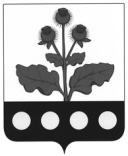 ПОСТАНОВЛЕНИЕ«19» января 2023 г. №1                              с. БутыркиВ соответствии с Градостроительным Кодексом Российской Федерации, Федеральным законом от 06.10.2003 № 131-ФЗ «Об общих принципах организации местного самоуправления в Российской Федерации», Уставом Бутырского сельского поселения, решением Совета народных депутатов от 15.10.2018 г. №149  «Об утверждении положения о порядке организации и проведения публичных слушаний по вопросам градостроительной деятельности в Бутырском сельском поселении», глава Бутырского сельского поселения Репьёвского муниципального района постановляет:1. Назначить на «21» февраля 2023 года в 10 ч 00 мин. публичные слушания по проекту изменений в правила благоустройства Бутырского сельского поселения, а также по документации, согласно приложению № 1 к настоящему постановлению.2. Местом проведения публичных слушаний определить здание администрации Бутырского сельского поселения, находящиеся по адресу: с. Бутырки, ул. Дружбы д.4, Репьёвского района Воронежской области.3. Установить, что участниками публичных слушаний по проекту изменений в правила благоустройства Бутырского сельского поселения, являются граждане, постоянно проживающие на территории Бутырского сельского поселения Репьёвского муниципального района, а также правообладатели находящихся в границах Бутырского сельского поселения земельных участков и (или) расположенных на них объектов капитального строительства, а также правообладатели помещений, являющихся частью указанных объектов капитального строительства4. Состав рабочего органа, уполномоченного на организацию и проведение публичных слушаний по проекту изменений в правила благоустройства Бутырского сельского поселения (далее - рабочий орган), определяется в соответствии со статьей 5 Положения о порядке организации и проведения публичных слушаний по вопросам градостроительной деятельности в Бутырского сельском поселении, утвержденного решением Совета народных депутатов Бутырского сельского поселения от 15.10.2018 г. №149.5. Местонахождение рабочего органа: с. Бутырки, ул. Дружбы д.4, Репьевского района Воронежской области, тел.: 8 (47374) 34-5-23. Приемные часы в рабочие дни: с 8.00 до 16.156. Установить, что с материалами по проекту изменений в правила благоустройства Бутырского сельского поселения, можно ознакомиться по месту нахождения рабочего органа, по месту размещения экспозиции и демонстрационных материалов (здание администрации), а также на официальном сайте администрации Бутырского сельского поселения в сети Интернет.7. Предложить участникам публичных слушаний со дня официального опубликования настоящего постановления до дня проведения публичных слушаний направить в адрес рабочего органа предложения и замечания по обсуждаемому вопросу для включения их в протокол публичных слушаний.Предложить участникам публичных слушаний со дня открытия экспозиции демонстрационных материалов по проекту изменений в правила благоустройства Бутырского сельского поселения, посетить экспозицию, а также внести свои предложения, замечания к проекту в письменном виде в соответствующую книгу учета посетителей экспозиции демонстрационных материалов по проекту изменений в правила благоустройства Бутырского сельского поселения.Регистрация граждан, желающих выступить на публичных слушаниях, производится до 20 февраля 2023 года включительно по месту нахождения рабочего органа.8. Обнародовать в порядке определённом Уставом Бутырского сельского поселения, приложения N 1 и N 2 (оповещение о начале публичных слушаний) к настоящему постановлению.9. Дополнительно разместить указанные акты на официальном сайте администрации Бутырского сельского поселения в сети Интернет.10. Рабочему органу:- обеспечить размещение экспозиции демонстрационных материалов по проекту изменений в правила благоустройства Бутырского сельского поселения, в здании администрации (адрес: с. Бутырки, ул. Дружбы д.4, Репьёвского района Воронежской области) в соответствии с требованиями действующего законодательства, правовых актов Бутырского сельского поселения по организации и проведению публичных слушаний;- обеспечить организацию и проведение публичных слушаний в соответствии с требованиями действующего законодательства, правовых актов Бутырского сельского поселения по организации и проведению публичных слушаний.- обеспечить соблюдение законодательства в области обеспечения санитарно-эпидемиологического благополучия населения, в том числе в связи с распространением новой коронавирусной инфекции (COVID-19), и рекомендаций Федеральной службы по надзору с сфере защиты прав потребителей и благополучия человека в соответствующей сфере деятельности.Приложение N 1к постановлению главы Бутырского сельского поселения от 19.01.2023 г. №1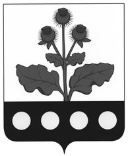 СОВЕТ НАРОДНЫХ ДЕПУТАТОВ БУТЫРСКОГО СЕЛЬСКОГО ПОСЕЛЕНИЯ РЕПЬЁВСКОГО МУНИЦИПАЛЬНОГО РАЙОНА ВОРОНЕЖСКОЙ ОБЛАСТИРЕШЕНИЕПРОЕКТ«    »                 2023   г. №____с. БутыркиВ соответствии со статьей 14 Федерального закона от 06.10.2003 № 131 – ФЗ «Об общих принципах организации местного самоуправления в Российской Федерации», статьей 7 Устава Бутырского сельского поселения, во исполнение приказа департамента жилищно-коммунального хозяйства и энергетики Воронежской области от 30.06.2017 №141 «Об утверждении Порядка сбора твердых коммунальных отходов ( в том числе их раздельного сбора) на территории Воронежской области» Совет народных депутатов Бутырского сельского поселения Репьёвского муниципального района Воронежской области р е ш и л:1. Внести в решение Совета народных депутатов Бутырского сельского поселения от 30.05.2012 г. №69 «Об утверждении Правил благоустройства Бутырского сельского поселения» (далее – Решение) следующие изменения:1.1. По тексту Правил благоустройства Бутырского сельского поселения (далее - Правила), утвержденных Решением, слово «бытовых» заменить словом «коммунальных».1.2. По тексту Правил, утвержденных Решением, слово «ТБО» заменить словом «ТКО»;1.3. Пункт 4.4. части 4 раздела 3 главы II Правил, утвержденных Решением, дополнить предложениями следующего содержания «Рекомендуется устанавливать контейнеры одного типа (металлические либо пластиковые) в зависимости от типа специализированной техники, используемой для вывоза ТКО. На площадках устанавливаются информационные таблички размером 60х40, 50х27, 60х40 +/-5 см от размера табличек.»;1.4. Пункт 4.7. раздела 3 главы II Правил, утвержденных Решением, дополнить подпунктом «в» следующего содержания:«в) не допускается складирование на площадках для складирования КГО отходов, образующихся в процессе содержания зеленых насаждений (ветки, листва, древесные остатки) строительства и капитального ремонта объектов.».2. Настоящее решение вступает в силу со дня его официального обнародования.3. Контроль за исполнением настоящего решения оставляю за собой.Приложение N 2к постановлению главы Бутырского сельского поселения от 19.01.2023 г. №1ОПОВЕЩЕНИЕО НАЧАЛЕ ПУБЛИЧНЫХ СЛУШАНИЙНа публичные слушания, назначенные на «21» февраля 2023 года, представляются проект по проекту изменений в правила благоустройства Бутырского сельского поселения.Экспозиция демонстрационных материалов по проекту изменений в правила благоустройства Бутырского сельского поселения, открыта с «19» января 2023 года по «20» февраля 2023 года в здании администрации Бутырского сельского поселения по адресу: с. Бутырки, ул. Дружбы д.4, Репьёвского района Воронежской области.Время работы экспозиции: с 08.00 до 16.00.Собрание участников публичных слушаний состоится «21» февраля 2023 года в 10.00 в здании администрации Бутырского сельского поселения по адресу: с. Бутырки, ул. Дружбы д.4, Репьёвского района Воронежской области.Регистрация граждан, желающих выступить на публичных слушаниях, производится до «20» февраля 2023 года включительно по месту нахождения рабочего органа по организации публичных слушаний.В период с момента опубликования настоящего извещение и до «20» февраля 2023 года участники публичных слушаний имеют право вносить предложения и замечания, касающиеся проекта изменений в правила благоустройства:1. В письменной или устной форме в ходе проведения собрания или собраний участников публичных слушаний.2. В письменной форме в адрес рабочего органа по организации публичных слушаний.3. Посредством записи в книге учета посетителей экспозиции демонстрационных материалов по проекту изменений в правила благоустройства Бутырского сельского поселения.Рабочий орган по организации и проведению публичных слушаний по проекту планировки территории и проекту изменений в правила благоустройства Бутырского сельского поселения, расположен по адресу: с. Бутырки, ул. Дружбы д.4, Репьёвского района Воронежской области (здание администрации сельского поселения), тел.: 8 (47374) 34-5-23. Приемные часы в рабочие дни: с 8.00 до 16.15.Материалы по проекту подлежат обнародованию и размещению на официальном сайте администрации Бутырского сельского поселения в сети Интернет (www. butyr.ru).Также сообщаем, что участники публичных слушаний допускаются для ознакомления с экспозицией и для участия в собрании участников публичных слушаний при наличии средств индивидуальной защиты органов дыхания (маски, респираторы), а также при обязательном соблюдении требований, установленных Указом Губернатора Воронежской обл. от 13.05.2020 № 184-у «О продлении действия мер по обеспечению санитарно-эпидемиологического благополучия населения в Воронежской области в связи с распространением новой коронавирусной инфекции (COVID-19)».О назначении публичных слушаний по проекту изменений в правила благоустройства Бутырского сельского поселенияГлава сельского поселенияК.М. ДмитрукО внесении изменения в решение Совета народных депутатов Бутырского сельского поселения Репьёвского муниципального района от 30.05.2012 №69 «Об утверждении Правил благоустройства Бутырского сельского поселения»Глава сельского поселения   К.М. Дмитрук